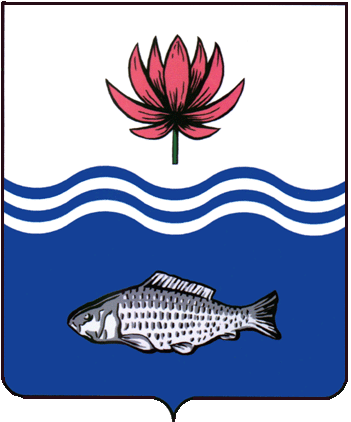 АДМИНИСТРАЦИЯ МО «ВОЛОДАРСКИЙ РАЙОН»АСТРАХАНСКОЙ ОБЛАСТИПОСТАНОВЛЕНИЕО правилах предоставления дотаций на поддержку мер обеспечения сбалансированности бюджетов сельских поселении муниципальных образований Астраханской области в целях финансового обеспечения мероприятий, реализуемых на территории  муниципального образований Астраханской области в первоочередном порядке в2020 году в виде межбюджетных трансфертов В соответствии со статьей 138.4 Бюджетного кодекса Российской Федерации, статьей 9.1. Решения Совета муниципального образования «Володарский район» Астраханской области от 4.11.2011г. №104 «Об утверждении Положения о межбюджетных отношениях в МО «Володарский район», администрация МО «Володарский район»ПОСТАНОВЛЯЕТ:1.Утвердить прилагаемые Правила предоставления межбюджетных трансфертов на поддержку мер по обеспечению сбалансированности бюджетам сельских поселении муниципального образования «Володарский район» в целях финансового обеспечения мероприятий, реализуемых на территории муниципальных образований Астраханской области в первоочередном порядке в 2020 году (Приложение №1).2.Сектору информационных технологий организационного отдела администрации МО «Володарский район» (Поддубнов) разместить настоящее постановление на сайте администрации МО «Володарский район».3.Постановление вступает в силу со дня его официального опубликования.4.Контроль за исполнением настоящего постановления возложить на и.о. первого заместителя главы администрации МО «Володарский район» Курьянова Д.В.Глава администрации						Х.Г. ИсмухановПриложение № 1 к постановлению администрации МО «Володарский район» от 10.12.2020 г. № 1453ПРАВИЛАПРЕДОСТАВЛЕНИЯ МЕЖБЮДЖЕТНЫХ ТРАНСФЕРТОВ НА ПОДДЕРЖКУ МЕР ПО ОБЕСПЕЧЕНИЮ СБАЛАНСИРОВАННОСТИ БЮДЖЕТОВ ПОСЕЛЕНИЯ  МУНИЦИПАЛЬНЫХ ОБРАЗОВАНИЙ АСТРАХАНСКОЙ ОБЛАСТИ В ЦЕЛЯХ ФИНАНСОВОГО ОБЕСПЕЧЕНИЯ МЕРОПРИЯТИЙ, РЕАЛИЗУЕМЫХ НА ТЕРРИТОРИИ МУНИЦИПАЛЬНЫХ ОБРАЗОВАНИЙ АСТРАХАНСКОЙ ОБЛАСТИ В ПЕРВООЧЕРЕДНОМ ПОРЯДКЕ В 2020 ГОДУ1.Настоящие Правила предоставления межбюджетных трансфертов на поддержку мер по обеспечению сбалансированности бюджетов поселении муниципальных образований Володарский район в целях финансового обеспечения мероприятий, реализуемых на территории муниципальных образований Астраханской области в первоочередном порядке в 2020 году (далее - Правила), определяют процедуру предоставления из бюджета муниципального образования «Володарский район» бюджета муниципальных образовании сельских поселении Володарского района, поступивших из бюджета Астраханской области, в случае недостаточности собственных доходов консолидированных бюджетов муниципальных образований Астраханской области на их реализацию.2.Главным распорядителем межбюджетных трансфертов является Финансово-экономическое управление администрации МО «Володарский район» (далее - ФЭУ).3.Получателям  межбюджетных трансфертов являются сельские поселения муниципальных образовании (далее - муниципальное образование).4.Межбюджетные трансферты предоставляется в пределах бюджетных ассигнований, предусмотренных сводной бюджетной росписью бюджета МО «Володарский район» на 2020 год, и лимитов бюджетных обязательств, доведенных до ФЭУ как до получателя средств бюджета Астраханской области.5.Межбюджетные трансферты предоставляется на финансовое обеспечение исполнения следующих направлений расходных обязательств по вопросам местного значения в сфере благоустройства5.1.Реализация проектов, прошедших отбор в соответствии с Распоряжением Правительства Астраханской области от 11.06.2020 N 221-Пр «Об организации и проведении голосования на территории Астраханской области».5.2. Реализация мероприятий в сфере благоустройства территории сельских поселении.6. Условиями предоставления дотации из бюджета Астраханской области являются:- мероприятие, реализуемое на территории муниципального образования в первоочередном порядке в 2020 году, в целях финансового обеспечения которого запрашивается дотация (далее - мероприятие), соответствует требованиям, указанным в пункте 5 настоящих Правил;- наличие сметы расходов на мероприятие;- наличие плана реализации мероприятия, предусматривающего этапы и сроки их реализации;- обязательство муниципального образования по возврату в доход бюджета Астраханской области Дотации в полном объеме в случае нарушения срока реализации мероприятий, предусмотренного планом реализации мероприятий.7.Для получения межбюджетных трансфертов муниципальные образования представляют в ФЭУ следующие документы:- заявку в произвольной письменной форме с указанием направлений расходных обязательств, в целях финансового обеспечения которых запрашиваются межбюджетные трансферты;- перечень мероприятий, реализуемых на территории муниципального образования в первоочередном порядке в 2020 году, в целях финансового обеспечения которых запрашиваются межбюджетные трансферты;- план реализации мероприятий, предусматривающий этапы и сроки их реализации, в произвольной письменной форме;- обязательство муниципального образования по возврату в доход бюджета Астраханской области межбюджетных трансфертов в полном объеме в случае нарушения срока реализации мероприятий, предусмотренного планом реализации мероприятий, в произвольной письменной форме;- выписку из решения о бюджете муниципального образования на текущий финансовый год и плановый период, подтверждающую наличие в бюджете муниципального образования межбюджетных трансфертов на выравнивание бюджетной обеспеченности муниципальных районов (для муниципальных районов Астраханской области);8. ФЭУ в день поступления документов, указанных в пункте 7 настоящих Правил (далее - документы), регистрирует их и в течение 3 рабочих дней. В случае принятия решения о предоставлении межбюджетных трансфертов ФЭУ вносит изменения в бюджетную роспись и доводит лимиты бюджетных обязательств до бюджетов муниципальных образовании сельских поселении.9.Перечисление межбюджетных трансфертов в бюджет сельских поселении из бюджета МО «Володарский район» осуществляется на основании соглашения со дня его заключения10.Муниципальное образование сельских поселении несет ответственность за выполнение обязательств установленным бюджетным законодательством РФ и настоящим Соглашением (Приложение 1).Приложение № 1к ПравиламСоглашение №о выделении иных межбюджетных трансфертовп.Володарский                                                                                  «  » декабря   20 года            Администрация муниципального образования «Володарский район», в лице исполняющего обязанности первого заместителя главы администрации муниципального образования «Володарский район» Курьянова  Дмитрия  Валерьевича, действующей на основании Устава муниципального образования «Володарский район», именуемое далее «МО «Володарский район» и администрация муниципального образования «........... сельсовет», в лице  главы муниципального образования «........... сельсовет»,  ФИО действующего  на основании Устава МО «.................... сельсовет», именуемое далее «МО ...............сельсовет» вместе именуемые «Стороны», заключили настоящее Соглашение о нижеследующем:Предмет соглашения1.1.Предметом соглашения является перечисление МО «Володарский район» иных межбюджетных трансфертов  в сумме 0,00 (............. тысяч ) рублей 00 копеек., на выполнение работ по освещению территории  МО «......... сельсовет», согласно договора №  от ......2020г. счет, акт и т.д.Обязательства сторон2.1. МО «Володарский район» обязуется:2.1.1. Доводить в установленном порядке до МО «.... сельсовет» уведомление об объеме иных межбюджетных трансфертов из бюджета Володарского района.2.1.2. Осуществлять контроль за выполнением условий предоставления иных межбюджетных трансфертов и предоставлением отчетности об использовании иных межбюджетных трансфертов;2.2. МО «....  сельсовет»:2.2.1. Отражать в доходной части бюджета МО «..... сельсовет»  иные межбюджетные трансферты, указанные в пункте  1.1 настоящего Соглашения;2.2.2. Обеспечивать контроль за целевым и эффективным использованием полученных средств;2.2.3. Обеспечивать целевое использование денежных средств.2.2.4. Осуществлять возврат в доход бюджета Володарского района, в соответствии с действующим законодательством, остатки не использованных в текущем финансовом году иных межбюджетных трансфертов.2.2.5. Обеспечить предоставление в Финансово-экономическое управление Администрации МО "Володарский район":- ежеквартально, не  позднее 10-го числа месяца, следующего за отчетным  кварталом, отчет об использовании межбюджетных трансфертов по форме согласно приложению №1 к соглашению;- не позднее 20-го января года, следующего за отчетным, отчет о реализации мероприятий, необходимых для предоставления межбюджетных трансфертов на поддержку мер по обеспечению сбалансированности бюджетов муниципальных образований, по форме согласно приложению №2 к настоящему Соглашению.Ответственность Сторон3.1. В случае неисполнения или ненадлежащего исполнения своих обязательств по настоящему Соглашению Стороны несут ответственность в соответствии с законодательством Российской Федерации.3.2. В случае установления факта неисполнения или ненадлежащего исполнения МО «...... сельсовет» обязательств по настоящему Соглашению, МО «...... сельсовет» обеспечивает безусловное выполнение указанных обязательств за счет собственных средств.3.3. В случае нецелевого использования МО «..... сельсовет»  выделенного объема иных межбюджетных трансфертов, следствием которого явилось  направление требования МО «Володарский район» о возврате средств, использованных не по целевому назначению, и (или) непредставления отчетности Муниципальными образованиями, а также представления недостоверных сведений в отчетности, МО «.....  сельсовет» возвращает в установленном порядке бюджету Володарского района использованные не по целевому назначению средства и самостоятельно обеспечивает выполнение соответствующих работ.Порядок разрешения споров4.1. Споры и разногласия, возникающие при реализации настоящего Соглашения, разрешаются Сторонами путем переговоров.4.2. В случае невозможности разрешения споров и разногласий путем переговоров, они подлежат рассмотрению в Арбитражном суде Астраханской области в установленном законодательством порядке.5. Заключительные положения5.1. Настоящее Соглашение составлено в двух экземплярах, имеющих одинаковую юридическую силу, по одному экземпляру для каждой из Сторон.5.2. Настоящее Соглашение вступает в силу с момента его подписания обеими Сторонами и действует до ....  20... года.5.3. Положения настоящего Соглашения могут быть изменены или дополнены в период его действия по взаимному соглашению Сторон.5.4. Изменения и дополнения к настоящему Соглашению оформляются дополнительными соглашениями в письменной форме, подписываемыми Сторонами, являющимися неотъемлемой частью настоящего Соглашения. Подписи сторонПриложение № 1к Соглашениюот____________№_____________Отчет об использовании межбюджетных трансфертовна ____________20__года__________________________________________________________________(наименование муниципального образования Астраханской области)                                                                                              руб.Руководитель           ___________   _________   _____________________(уполномоченное лицо)     (должность)        (подпись)            (ФИО)Исполнитель  ______________________  __________ _____________________ __________                            (должность)                (подпись)            (ФИО)              (телефон)Приложение № 2к Соглашениюот____________№_____________Отчет                             ________________________________________________________________                                          (наименование муниципального образования Астраханской области)о реализации мероприятий, необходимых для предоставления межбюджетных трансфертов на поддержку мер по обеспечению сбалансированности бюджетов муниципальных образований Астраханской области, по состоянию                                                       на 1 января 20 ___ г.  Руководитель           ___________   _________   _____________________  (уполномоченное лицо)     (должность)        (подпись)            (расшифровка подписи)  Исполнитель  ______________________  __________ _____________________ __________                             (должность)  (подпись)   (расшифровка подписи)     (телефон)Верно:от 10.12.2020 г.N 1453И.о.первого заместителя   главы администрации МО «Володарский район»416170, Астраханская область,п. Володарский, пл. Октябрьская, 2УФК по Астраханской области (Финансово-экономическое управление администрации МО «Володарский район»)ИНН 3002003500, КПП 300201001Отделение-Астраханьр/ счет 40101810400000010009 БИК 041203001ОКТМО 12610000КБК 300 1401 9820060040 511 л/сч 04253011210__________________/Д.В. Курьянов/                                      Реквизиты МО «.... сельсовет»_____________/.................. /Объем межбюджетных трансфертов, предусмотренный соглашением Поступило межбюджетных трансфертов в доход местного бюджетаКассовый расход нарастающим итогом с начала годаN п/пНаименование мероприятияСрок реализацииСрок реализацииN п/пНаименование мероприятияпланфакт